                     																										NO. 48JOURNALOF THESENATEOF THESTATE OF SOUTH CAROLINAREGULAR SESSION BEGINNING TUESDAY, JANUARY 14, 2020_________THURSDAY, SEPTEMBER 3, 2020Thursday, September 3, 2020(Statewide Session)Indicates Matter StrickenIndicates New Matter	The Senate assembled at 11:00 A.M., the hour to which it stood adjourned, and was called to order by the ACTING PRESIDENT, Senator SHEALY.  (This is a Statewide Session day established under the provisions of Senate Rule 1B.  Members not having scheduled committee or subcommittee meetings may be in their home districts without effect on their session attendance record.)CO-SPONSORS ADDED	The following co-sponsors were added to the respective Bill:S. 1259		Sens. Rice and CorbinTHE SENATE PROCEEDED TO A CALL OF THE UNCONTESTED LOCAL AND STATEWIDE CALENDAR.HOUSE BILL RETURNED	The following Bill was read the third time and ordered returned to the House with amendments.	H. 5305 -- Reps. Norrell, B. Newton, Yow and Lucas:  A BILL TO AMEND SECTION 7-7-350, AS AMENDED, CODE OF LAWS OF SOUTH CAROLINA, 1976, RELATING TO THE DESIGNATION OF VOTING PRECINCTS IN LANCASTER COUNTY, SO AS TO REVISE THE NAMES OF SEVEN PRECINCTS, AND TO UPDATE THE MAP NUMBER ON WHICH THE NAMES OF THESE PRECINCTS MAY BE FOUND AND MAINTAINED BY THE REVENUE AND FISCAL AFFAIRS OFFICE.	On motion of Senator MASSEY.READ THE SECOND TIME	S. 1263 -- Senator Sheheen:  A BILL TO AMEND SECTION 7-7-340, CODE OF LAWS OF SOUTH CAROLINA, 1976, RELATING TO THE DESIGNATION OF VOTING PRECINCTS IN KERSHAW COUNTY, SO AS TO MERGE THE EAST CAMDEN-HERMITAGE PRECINCT WITH THE CAMDEN 6 PRECINCT, WITH THE RESULTING COMBINED PRECINCT RETAINING THE NAME CAMDEN 6, TO MERGE THE GATES FORD PRECINCT WITH THE BUFFALO PRECINCT, WITH THE RESULTING COMBINED PRECINCT RETAINING THE NAME BUFFALO, AND TO UPDATE THE MAP NUMBER ON WHICH THE NAMES OF THESE PRECINCTS MAY BE FOUND AND MAINTAINED BY THE REVENUE AND FISCAL AFFAIRS OFFICE.	On motion of Senator SHEHEEN.MOTION ADOPTED	On motion of Senator KIMPSON, with unanimous consent, the Senate stood adjourned out of respect to the memory of Mr. Amari President of Charleston, S.C.  Amari attended Ridge High School where he played football and was a student leader who worked on local and national political campaigns.  Amari was a beloved son, brother and friend who will be dearly missed. andMOTION ADOPTED	On motion of Senator CAMPBELL, with unanimous consent, the Senate stood adjourned out of respect to the memory of Mr. Bill Hall, Sr. of Charleston, S.C.  Bill was the founder of Hall Management Group.  He was an industry leader and community icon who was well known for the family restaurant Halls Chophouse.  Bill was a loving husband, devoted father and doting grandfather who will be dearly missed. ADJOURNMENT	At 11:07 A.M., on motion of Senator HARPOOTLIAN, the Senate adjourned pursuant to S. 1194, the Sine Die Resolution.* * *SENATE JOURNAL INDEXS. 1263	1H. 5305	1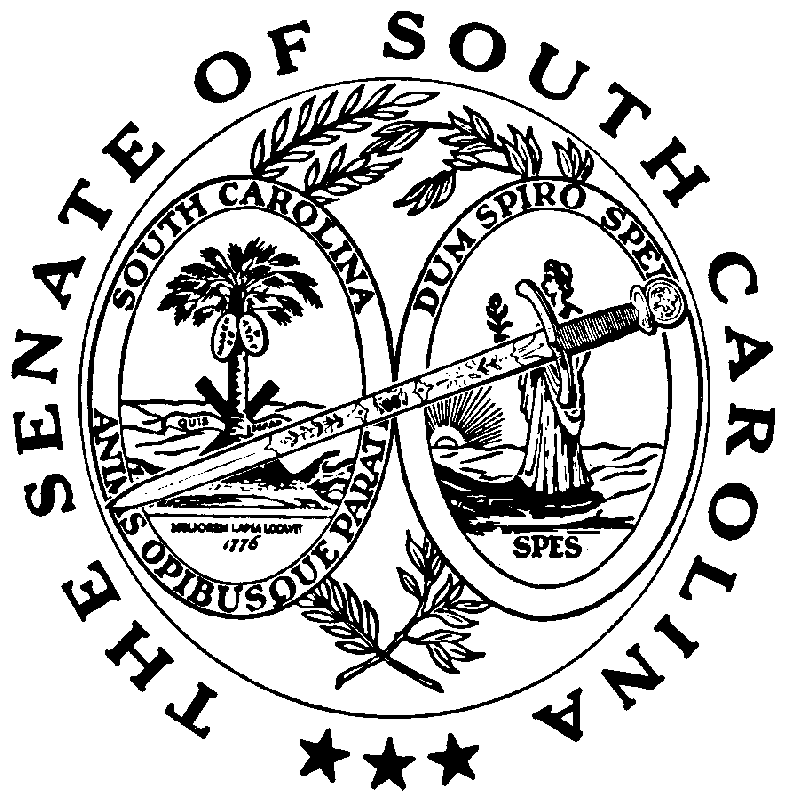 